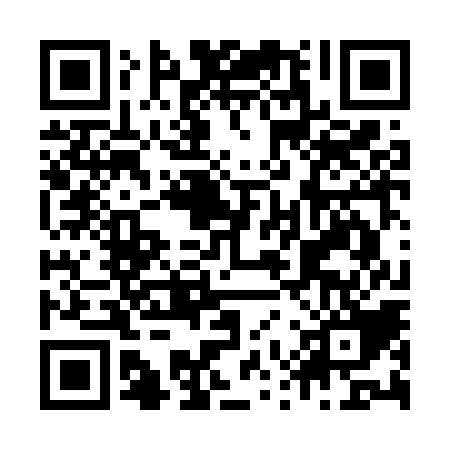 Ramadan times for Adams Mills, Ohio, USAMon 11 Mar 2024 - Wed 10 Apr 2024High Latitude Method: Angle Based RulePrayer Calculation Method: Islamic Society of North AmericaAsar Calculation Method: ShafiPrayer times provided by https://www.salahtimes.comDateDayFajrSuhurSunriseDhuhrAsrIftarMaghribIsha11Mon6:316:317:451:384:567:317:318:4512Tue6:296:297:431:374:577:327:328:4613Wed6:276:277:421:374:577:337:338:4814Thu6:266:267:401:374:587:347:348:4915Fri6:246:247:381:364:597:357:358:5016Sat6:226:227:371:364:597:367:368:5117Sun6:216:217:351:365:007:377:378:5218Mon6:196:197:341:365:007:387:388:5319Tue6:176:177:321:355:017:397:398:5420Wed6:166:167:301:355:017:407:408:5521Thu6:146:147:291:355:027:417:418:5622Fri6:126:127:271:345:027:437:438:5823Sat6:106:107:251:345:037:447:448:5924Sun6:096:097:241:345:037:457:459:0025Mon6:076:077:221:345:047:467:469:0126Tue6:056:057:201:335:047:477:479:0227Wed6:036:037:191:335:047:487:489:0328Thu6:026:027:171:335:057:497:499:0529Fri6:006:007:161:325:057:507:509:0630Sat5:585:587:141:325:067:517:519:0731Sun5:565:567:121:325:067:527:529:081Mon5:545:547:111:315:067:537:539:092Tue5:535:537:091:315:077:547:549:103Wed5:515:517:081:315:077:557:559:124Thu5:495:497:061:315:087:567:569:135Fri5:475:477:041:305:087:577:579:146Sat5:465:467:031:305:087:587:589:157Sun5:445:447:011:305:097:597:599:178Mon5:425:427:001:295:098:008:009:189Tue5:405:406:581:295:098:018:019:1910Wed5:385:386:571:295:108:028:029:20